SUPPLEMENTARY GAZETTE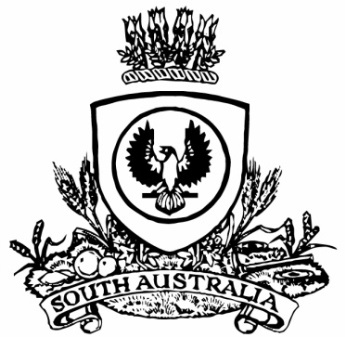 THE SOUTH AUSTRALIANGOVERNMENT GAZETTEPublished by AuthorityAdelaide, Friday, 17 June 2022ContentsState Government InstrumentsFisheries Management Act 2007	1910South Australian Public Health Act 2011	1915State Government InstrumentsFisheries Management Act 2007South AustraliaFisheries Management (Fishery Licence and Boat and Device Registration Application and Annual Fees) (No 2) Notice 2022under the Fisheries Management Act 20071—Short titleThis notice may be cited as the Fisheries Management (Fishery Licence and Boat and Device Registration Application and Annual Fees) Notice 2022.Note—This is a fee notice made in accordance with section 4(4) of the Legislation (Fees) Act 2019 and revokes the Fisheries Management (Fishery Licence and Boat and Device Registration Application and Annual Fees) Notice 2022 dated 26 May 2022 as published in the South Australian Government Gazette on 9 June 2022 p. 1325.2—CommencementThis notice has effect from the day on which it is published in the Gazette.3—InterpretationIn this notice, unless the contrary intention appears—Act means the Fisheries Management Act 2007.4—FeesThe Fees set out in Schedule 1 are prescribed for the purposes of the Act, as set out in the Schedule.Schedule 1—FeesPart 1—Commercial fishing—fishery licence application and 
annual feesPart 2—Commercial fishing—boat and device registration feesSchedule 2—Transitional and saving provisions1—Transitional and saving provisions	(1)	The licence and registration application fees prescribed by Schedule 1 of this notice apply where a licence or registration is to take effect on or after 1 July 2022.	(2)	The licence and registration annual fees prescribed by Schedule 1 of this notice, apply in respect of the period of 12 months commencing on 1 July 2022.	(3)	Despite the fees prescribed by Schedule 1 of this notice—	(a)	the licence and registration application fees prescribed by Schedule 1 Part 1and 2 of the Fisheries Management (Fishery Licence and Boat and Device Registration Application and Annual Fees) Notice 2021, as in force immediately before this notice has effect, continue to apply where a licence or registration is to take effect before 1 July 2022;	(b)	the licence and registration annual fees prescribed by Schedule 1 Part 1 and 2 of the Fisheries Management (Fishery Licence and Boat and Device Registration Application and Annual Fees) Notice 2021, as in force immediately before this notice has effect, continue to apply in respect of the period of 12 months that commenced on 1 July 2021.Made by the Minister for Primary Industries and Regional DevelopmentOn 16 June 2022South Australian Public Health Act 2011Expiration of Clause 7(1)(g) of the Emergency Management (COVID-19 Requirements) (Consolidated Measures) Direction 2022NoticePursuant to subsection 90E(1)(a) of the South Australian Public Health Act 2011, I expire the following provision of the Emergency Management (COVID-19 Requirements) (Consolidated Measures) Direction 2022 to have effect on and from 12:01am Saturday 18 June 2022: clause 7(1)(g) including explanatory noteDated: 17 June 2022Christopher James Picton, MPMinister for Health and WellbeingAll instruments appearing in this gazette are to be considered official, and obeyed as suchPrinted and published weekly by authority of S. Smith, Government Printer, South Australia$8.00 per issue (plus postage), $402.00 per annual subscription—GST inclusiveOnline publications: www.governmentgazette.sa.gov.au Application or annual fees payable for a fishery licence (section 54(1)(c) and 56(5)(a) of Act)Application or annual fees payable for a fishery licence (section 54(1)(c) and 56(5)(a) of Act)1For a licence in respect of the Central Zone Abalone Fishery—	(a)	base fee$15 038	(b)	additional fee for each abalone unit of the abalone quota entitlement under the licence$6022For a licence in respect of the Southern Zone Abalone Fishery—	(a)	base fee$16 830	(b)	additional fee for each abalone unit of the abalone quota entitlement under the licence$3033For a licence in respect of the Western Zone Abalone Fishery—	(a)	base fee$11 831	(b)	additional fee for each abalone unit of the abalone quota entitlement under the licence$4504For a licence in respect of the Blue Crab Fishery—	(a)	base fee$3 289	(b)	additional fee for each blue crab unit of the blue crab quota entitlement under the licence$27.755For a licence in respect of the Charter Boat Fishery$3 3536For a licence in respect of the Lakes and Coorong Fishery—	(a)	base fee$2 745	(b)	additional fee—	(i)	for a gill net entitlement under the licence$1 630	(ii)	for each gill net to be registered for use under the licence$182	(iii)	for a pipi quota entitlement under the licence$5 680	(iv)	for each pipi unit of the pipi quota entitlement under the licence$3007For a licence in respect of the Marine Scalefish Fishery —	(a)	base fee$2 800	(b)	additional fee for each blue crab unit of the blue crab quota entitlement under the licence$30.50	(c)	additional fee for each pipi unit of the pipi quota entitlement under the licence$3008For a licence in respect of the Miscellaneous Fishery with a giant crab quota entitlement—	(a)	base fee$5 722	(b)	additional fee for each giant crab unit of the giant crab quota entitlement under the licence$24.50 9For a licence in respect of the Miscellaneous Fishery without a giant crab quota entitlement—	(a)	base fee	(i)	if the licence authorises the taking of aquatic resources in the Lake Eyre Basinno fee	(ii)	in any other case$5 722	(b)		additional fee if the licence authorises the taking of aquatic resources in the Lake Eyre Basinno fee	(c)	additional fee if a prescribed fishing activity (as defined in the Fisheries Management (Vessel Monitoring Scheme) Regulations 2017) is to be engaged in under the licence$91810For a licence in respect of the Gulf St. Vincent Prawn Fishery$53 85511For a licence in respect of the Spencer Gulf Prawn Fishery$27 03512For a licence in respect of the West Coast Prawn Fishery$25,40913For a licence in respect of the River Fishery$200 14For a licence in respect of the Northern Zone Rock Lobster Fishery subject to a condition limiting the holder of the licence to the taking of Southern Rock Lobster, Octopus and Giant Crab and a condition authorising the holder to take, for the purpose of bait only, any aquatic resources of a class (other than Octopus or Giant Crab) prescribed by Schedule 1 of the Fisheries Management (Rock Lobster Fisheries) Regulations 2017 that are incidentally caught in rock lobster pots—	(a)	base fee$1 792	(b)	additional fee for each rock lobster unit of the rock lobster quota entitlement under the licence$5.85	(c)	additional fee for each giant crab unit of the giant crab quota entitlement under the licence$24.50	(d)	additional fee if the licence is subject to a condition limiting the number of Giant Crab that may be taken on each boat trip$6.6015For a licence in respect of the Northern Zone Rock Lobster Fishery subject to a condition limiting the holder to the taking of Southern Rock Lobster, Octopus and Giant Crab and limiting the holder to the taking of aquatic resources of a class (other than Octopus or Giant Crab) prescribed by Schedule 1 of the Fisheries Management (Rock Lobster Fisheries) Regulations 2017 for the purpose of bait only—	(a)	base fee$2 292	(b)	additional fee for each rock lobster unit of the rock lobster quota entitlement under the licence$5.85	(c)	additional fee for each giant crab unit of the giant crab quota entitlement under the licence$24.50(d)	additional fee if the licence is subject to a condition limiting the number of Giant Crab that may be taken on each boat trip$6.6016For a licence in respect of the Northern Zone Rock Lobster Fishery not subject to a condition limiting the classes of aquatic resources that may be taken or the purpose for which aquatic resources may be taken—	(a)	base fee$4 310	(b)	additional fee for each rock lobster unit of the rock lobster quota entitlement under the licence$5.85	(c)	additional fee for each giant crab unit of the giant crab quota entitlement under the licence$24.50	(d)	additional fee if the licence is subject to a condition limiting the number of Giant Crab that may be taken on each boat trip$6.6017For a licence in respect of the Southern Zone Rock Lobster Fishery subject to a condition limiting the holder of the licence to the taking of Southern Rock Lobster, Octopus and Giant Crab and a condition authorising the holder to take, for the purpose of bait only, any aquatic resources of a class (other than Octopus or Giant Crab) prescribed by Schedule 1 of the Fisheries Management (Rock Lobster Fisheries) Regulations 2017 that are incidentally caught in rock lobster pots—(a)	base fee$3 817	(b)	additional fee for each rock lobster pot of the rock lobster pot entitlement under the licence$88.50	(c)	additional fee for each giant crab unit of the giant crab quota entitlement under the licence$24.50(d)	additional fee if the licence is subject to a condition limiting the number of Giant Crab that may be taken on each boat trip$6.6018For a licence in respect of the Southern Zone Rock Lobster Fishery subject to a condition limiting the holder to the taking of Southern Rock Lobster, Octopus and Giant Crab and limiting the holder to the taking of aquatic resources of a class (other than Octopus or Giant Crab) prescribed by Schedule 1 of the Fisheries Management (Rock Lobster Fisheries) Regulations 2017 for the purpose of bait only—	(a)	base fee$4 317	(b)	additional fee for each rock lobster pot of the rock lobster pot entitlement under the licence$88.50	(c)	additional fee for each giant crab unit of the giant crab quota entitlement under the licence$24.50(d)	additional fee if the licence is subject to a condition limiting the number of Giant Crab that may be taken on each boat trip$6.6019For a licence in respect of the Southern Zone Rock Lobster Fishery not subject to a condition limiting the classes of aquatic resources that may be taken or the purpose for which aquatic resources may be taken—	(a)	base fee$6 336	(b)	additional fee for each rock lobster pot of the rock lobster pot entitlement under the licence$88.50	(c)	additional fee for each giant crab unit of the giant crab quota entitlement under the licence$24.50(d)	additional fee if the licence is subject to a condition limiting the number of Giant Crab that may be taken on each boat trip$6.6020For a licence authorising the take of Vongole —	(a)	base fee$2 135	(b)	additional fee for each vongole unit of the vongole quota entitlement under the licence—	(i)	for a vongole quota entitlement relating to the Coffin Bay vongole fishing zone$67	(ii)	for a vongole quota entitlement relating to the Port River vongole fishing zoneno fee	(iii)	for a vongole quota entitlement relating to the West Coast vongole fishing zone$50.5021For a licence authorising the take of Sardine —	(a)	base fee$5 600	(b)	addition fee for each Sardine unit of Sardine quota entitlement under the licence —$24.30Application or annual fees for the registration of a device under a fishery licence (section 54(1)(c) and 56(5)(a) of Act)Application or annual fees for the registration of a device under a fishery licence (section 54(1)(c) and 56(5)(a) of Act)1For registration of 1 or more swinger nets to be used under a licence in respect of the Lakes and Coorong Fisheryno fee2For registration of 1 or more fish nets (other than swinger nets) under a licence in respect of the Lakes and Coorong Fishery under which the holder may take aquatic resources prescribed in Schedule 1 of the Fisheries Management (Marine Scalefish Fisheries) Regulations 2017$2 5183For registration of 1 or more fish nets under a licence in respect of the Northern Zone Rock Lobster Fishery or Southern Zone Rock Lobster Fishery$2 5184For registration of 1 or more fish nets (other than sardine nets) under a licence in respect of the Marine Scalefish Fishery or Miscellaneous Fishery$5 0375For registration of 1 or more sand crab pots under a licence in respect of the Marine Scalefish Fisheryno fee6For registration of a fish net used solely to take fish for bait provided that the bait is not for saleno feeApplication or annual fees payable for the registration of a boat under a fishery licence (section 54(1)(c) and 56(5)(a) of Act)Application or annual fees payable for the registration of a boat under a fishery licence (section 54(1)(c) and 56(5)(a) of Act)7For registration of a boat under a licence in respect of the Charter Boat Fishery—	(a)	if the certificate of survey in force in respect of the boat specifies that the boat may carry up to unberthed 6 passengers$838	(b)	if the certificate of survey in force in respect of the boat specifies that the boat may carry up to unberthed 12 passengers$1 677	(c)	if the certificate of survey in force in respect of the boat specifies that the boat may carry more than unberthed 12 passengers$3 353 